Name: ______________			Quiz Grade:  _____			Period: _____Brain Pop: Making ConnectionsDirections: Please click the link and watch the video. When done take the quiz. Click the FYI button at the bottom of the page. Click and read the following tabs:Real Life, Personalities, Q&A Trivia, and Comic. List three interesting facts concerning each tab. How does it relate to the importance of our drugs unit? https://www.brainpop.com/health/personalhealth/steroids/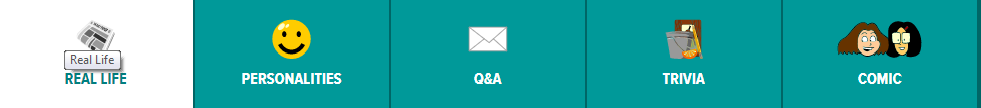 Interesting FactInteresting Fact